Könyves AndrásBudapest - KecskemétINFORMATIKA TANÁR
felnőttoktatás, továbbképzés+36 30 399 31 30konyvesandras@outlook.com+36 30 399 31 30konyvesandras@outlook.comProfil6 év informatikai tanári,20 év rendszergazdai,22 év PHP programozói múlttal rendelkezem. Marketinget és IPARI döntéshozó informatikai rendszerek fejlesztését, automatizáló rutinok és adatimportáló és folyamat megjelenítő programok írásával foglalkozom, kiegészítve SQL, XML, CSS, HTML és taskrunner-jquery, ajax  ismeretekkel.OrientációIPARI Monitoring & adatintegrációAdatfelismerésMesterséges intelligencia programozás (AI)WIFI alapú bérszámfejtő beléptető rendszerekImagefilm készítésHonlap fejlesztésMarketing támogatásHálózat üzemeltetésAdatbázis tervezésTapasztalatGyártást támogató rendszerek fejlesztése, VPN mobil felületen nyomon követhető teljesítmény és kritikus üzemelést MONITOROZÓ, élelmiszer iparbiztonsági és KATASZTRÓFAVÉDELEMi rendszerek üzemeltetése, kialakítása, fejlesztése. HDMI-PLC, SQL, IP, PHP,  powershell, Üvegkapu 4.0. (mkik.hu)TapasztalatGyártást támogató rendszerek fejlesztése, VPN mobil felületen nyomon követhető teljesítmény és kritikus üzemelést MONITOROZÓ, élelmiszer iparbiztonsági és KATASZTRÓFAVÉDELEMi rendszerek üzemeltetése, kialakítása, fejlesztése. HDMI-PLC, SQL, IP, PHP,  powershell, Üvegkapu 4.0. (mkik.hu)Szakmai tapasztalatIFSZ Informatikai Fejlesztő és Szolgáltató Kft.	jelenlegSAP tanácsadó és rendszerüzemeltető. Windows és LINUX szervereken üzemelő adatbázisok (msSQL,HANA) tervezése és üzemeltetése elsősorban SAP Addon fejlesztők és partnercégek számára ésvan EU-s adószámunk: HU32160433Szikrai Borászati Kft. – Kovács András	2021Minőségbiztosítási rendszerfejlesztő. IPAR 4.0, Széchenyi 2020 keretében KINCO,SIMENS,OMRON típusú PLC rendszerekhez SQL alapú valós időben grafikont rajzoló és VPN terminál ablakot biztosító, folyamatkövető, döntés előkészítő szoftver programozása. A gyártási folyamatokat elősegítő funkcionális környezet kialakítása, automatizált bonusz rendszer kialakítása. VNC-OCR-SQL-GIF, PROMAG300, IFM o2i5, ACTi kamera rendszer, COLOS-nyomtató, Tesseract-OCR DHCP Lease Time (WIFI alapú bérszámfejtő - üvegkapu), REPORT_METHOD=xml, wget.(Részvétel a Szellemi Tulajdon Nemzeti Hivatal, Alkotmány védelem 
és ÉLEMISZER-BIZTONSÁGI, VÉDELMI PROGRAMban)OPAL IT Future Kft. (HEXUM ZRT) – Dr. Bártfai Béla	2019 -2020HELP DESK és migrációs munkatárs. ZABBIX, VMware, Teams, Office 365, Ticketing (OTRS), Microsec. Informatikai eszköznyilvántartás, üzemeltetés és szoftver fejlesztés.Óbudai Egyetem – Nyitrai László	2017 -2019Rendszerüzemeltető. Kancellária és a Műszaki Igazgatóság informatikai támogatása. Marketing-,pénzügyi-, jogi-, bér és munkaügyi osztály,  műszaki igazgatóság, és kancellária informatikai támogatására. EOS, POSEIDON, VPN, VLANFővárosi Szabó Ervin Könyvtár - Deák Sándor	2010 -2016Gazdasági Igazgatóságon SALDO, ORGWARE, SEASEC, Taxawin, Adacta és Windows szervereket és szoftvereket és jelenléti ívet generáló szoftvert üzemeltettem. Pécsi Regionális Képző Központ – Máté István Zsolt	2006 – 2010Versenyszféra, munkaerő felzárkóztatását segítő képzések és rendőrtiszti képzések oktatójaként: LINUX, ECDL, CISCO IT Essentials, Kiadványszerkesztő, OKJ-s rendszergazdai tanfolyamokat tartottam. Oktattam digitális rendőrségi bűnfelderítő gyakorlatot is, amelyről kísérőlevelemben is olvashat. (Wireshark, Air-crack, Tcpdump Linux) Informatika tanárként számtalan OKJ-s csoportot juttattam el középfokú rendszergazdai vizsgáig, és sok felnőtt sikeres vizsgát tett az ECDL és CISCO számítógép-szerelő tanfolyamom után. Szakmai tapasztalatIFSZ Informatikai Fejlesztő és Szolgáltató Kft.	jelenlegSAP tanácsadó és rendszerüzemeltető. Windows és LINUX szervereken üzemelő adatbázisok (msSQL,HANA) tervezése és üzemeltetése elsősorban SAP Addon fejlesztők és partnercégek számára ésvan EU-s adószámunk: HU32160433Szikrai Borászati Kft. – Kovács András	2021Minőségbiztosítási rendszerfejlesztő. IPAR 4.0, Széchenyi 2020 keretében KINCO,SIMENS,OMRON típusú PLC rendszerekhez SQL alapú valós időben grafikont rajzoló és VPN terminál ablakot biztosító, folyamatkövető, döntés előkészítő szoftver programozása. A gyártási folyamatokat elősegítő funkcionális környezet kialakítása, automatizált bonusz rendszer kialakítása. VNC-OCR-SQL-GIF, PROMAG300, IFM o2i5, ACTi kamera rendszer, COLOS-nyomtató, Tesseract-OCR DHCP Lease Time (WIFI alapú bérszámfejtő - üvegkapu), REPORT_METHOD=xml, wget.(Részvétel a Szellemi Tulajdon Nemzeti Hivatal, Alkotmány védelem 
és ÉLEMISZER-BIZTONSÁGI, VÉDELMI PROGRAMban)OPAL IT Future Kft. (HEXUM ZRT) – Dr. Bártfai Béla	2019 -2020HELP DESK és migrációs munkatárs. ZABBIX, VMware, Teams, Office 365, Ticketing (OTRS), Microsec. Informatikai eszköznyilvántartás, üzemeltetés és szoftver fejlesztés.Óbudai Egyetem – Nyitrai László	2017 -2019Rendszerüzemeltető. Kancellária és a Műszaki Igazgatóság informatikai támogatása. Marketing-,pénzügyi-, jogi-, bér és munkaügyi osztály,  műszaki igazgatóság, és kancellária informatikai támogatására. EOS, POSEIDON, VPN, VLANFővárosi Szabó Ervin Könyvtár - Deák Sándor	2010 -2016Gazdasági Igazgatóságon SALDO, ORGWARE, SEASEC, Taxawin, Adacta és Windows szervereket és szoftvereket és jelenléti ívet generáló szoftvert üzemeltettem. Pécsi Regionális Képző Központ – Máté István Zsolt	2006 – 2010Versenyszféra, munkaerő felzárkóztatását segítő képzések és rendőrtiszti képzések oktatójaként: LINUX, ECDL, CISCO IT Essentials, Kiadványszerkesztő, OKJ-s rendszergazdai tanfolyamokat tartottam. Oktattam digitális rendőrségi bűnfelderítő gyakorlatot is, amelyről kísérőlevelemben is olvashat. (Wireshark, Air-crack, Tcpdump Linux) Informatika tanárként számtalan OKJ-s csoportot juttattam el középfokú rendszergazdai vizsgáig, és sok felnőtt sikeres vizsgát tett az ECDL és CISCO számítógép-szerelő tanfolyamom után. SzakképesítésBrigham Young University–Hawaii - BYU–HawaiiGIS IT Security MANA MANAGEMENT| 2024
MESTO Csoport Kft.PLC programozó képzés | 2023
Oktatási azonosító: 73231297746Kiskunhalasi SIKER VizsgaközpontInformatikai vizsgáztatói tanfolyam | 2022
Óbudai EgyetemGDPR  - adatvédelmi rendelet munkakör kiegészítő tanfolyam 
| 2019Budapesti Gazdasági Szakképzési Centrum Dobos C. József Vendéglátóipari Technikum és Szakképző Iskola Iskola | 2016Óbudai EgyetemCISCO Fundamentals of Wireless LANS |2008Bhaktivedanta Hittudományi Főiskola - Teológus | abszolutórium 2009Pécsi Regionális Képző Központ DIGITÁLIS BŰNFELDERÍTÉS GYAKORLATA, AVAGY AZ IGAZSÁGÜGYI INFORMATIKAI SZAKÉRTŐ | HEFOP 5.3.1
| 2008 Pécsi Tudományegyetem Természettudományi KarSzámítástechnika-technika tanár BA diploma | 2004
PTJ 013434 365/2010Kecskeméti Képző Központ Szoftverüzemeltető (OKJ) | 2000
O21872Kecskeméti SZC Kandó KálmánElektroműszerész|1999
000957  028011 C-18/2000SzakképesítésBrigham Young University–Hawaii - BYU–HawaiiGIS IT Security MANA MANAGEMENT| 2024
MESTO Csoport Kft.PLC programozó képzés | 2023
Oktatási azonosító: 73231297746Kiskunhalasi SIKER VizsgaközpontInformatikai vizsgáztatói tanfolyam | 2022
Óbudai EgyetemGDPR  - adatvédelmi rendelet munkakör kiegészítő tanfolyam 
| 2019Budapesti Gazdasági Szakképzési Centrum Dobos C. József Vendéglátóipari Technikum és Szakképző Iskola Iskola | 2016Óbudai EgyetemCISCO Fundamentals of Wireless LANS |2008Bhaktivedanta Hittudományi Főiskola - Teológus | abszolutórium 2009Pécsi Regionális Képző Központ DIGITÁLIS BŰNFELDERÍTÉS GYAKORLATA, AVAGY AZ IGAZSÁGÜGYI INFORMATIKAI SZAKÉRTŐ | HEFOP 5.3.1
| 2008 Pécsi Tudományegyetem Természettudományi KarSzámítástechnika-technika tanár BA diploma | 2004
PTJ 013434 365/2010Kecskeméti Képző Központ Szoftverüzemeltető (OKJ) | 2000
O21872Kecskeméti SZC Kandó KálmánElektroműszerész|1999
000957  028011 C-18/2000Magyarországi Krisna-tudatú Hívők Közössége	2005 -2018Marketing támogató, offline és online média felületek fejlesztése, írott, hangalapú és rövidfilm alapú tartalom készítés. Online sajtó médiafigyelő és kivonatoló adatközpont fejlesztése (RSS-SQL). Kezeltem és építettem a közösség honlapjait. Havi hírlevelet küldtem szöveges, fotós és videós tartalommal egyaránt. Építettem Facebook oldalt és csoportot is.T-Mák Kft. (Netmester Produkció)	2005Marketing támogató honlapok készítése, front-end és back-end területen.Miller Telecom Kft. (Pannon GSM viszonteladó)	2002 - 2003Általános gyakornoki rendszergazdai informatikai feladatok ellátása a központban és az eladótérben.WebTime Kft. (Jelenleg DXN Kft.)	1999 – 2000Marketing támogató honlapok készítése, elsősorban front-end területen, kiegészítve CGI ismeretekkel.MagamrólHétköznapi informatikus vagyok, aki pár perc alatt meg tudja oldani a problémákat, mert hiszek benne, hogy kitartó kutatással mindenre meg lehet találni a megoldást. Munkámat, természetéből adódóan, többnyire önállóan végzem, ugyanakkor felnőttképzésben töltött tanári múltam okán jó csapatépítő és összetartó személyt ismerhetnek meg bennem. Egy munkafolyamat zátonyra futásakor, akár egy tucat telefont is hajlandó vagyok megejteni a siker érdekében, ha szükséges. Államilag elismert nyelvvizsgára készülök. Jelenlegi 12 órás időeltolódással dolgozom home officban, az Egyesült Államokban, melyet előnyben részesít jelenlegi munkáltatóm az SAP-nál.Minden feladathoz tanári szemmel igazodom, mely sok esetben az adott problémakörhöz tartozó könyv(ek) feldolgozását és az ahhoz kapcsolódó szaknyelv, infógrafika (folyamat leíró ábra), videó tanfolyam jelenti.  Szabadidőmben szakmai jegyzeteket, programozói mesterséges intelligencia kutatásokat, könyvajánlókat írok és publikálok. A szakmai angolom eddig; még nem hagyott cserben. Nyelvészeti tekintetben felsőfokú szinten értem a programozási nyelvek, adatbázisok jelentős részét. Szakdolgozatomat az állásközvetítői témakörhöz kapcsolódó web-programozásból írtam, melyet elérhetővé tettem a https://margitszigetijoga.hu/dropbox/zip címen.Önéletrajzom frissítését és pillanatnyi kiegészítő dokumentumait elérhetővé tettem ahttps://margitszigetijoga.hu/interviewquestionsandanswers.htmlcímen.Magyarországi Krisna-tudatú Hívők Közössége	2005 -2018Marketing támogató, offline és online média felületek fejlesztése, írott, hangalapú és rövidfilm alapú tartalom készítés. Online sajtó médiafigyelő és kivonatoló adatközpont fejlesztése (RSS-SQL). Kezeltem és építettem a közösség honlapjait. Havi hírlevelet küldtem szöveges, fotós és videós tartalommal egyaránt. Építettem Facebook oldalt és csoportot is.T-Mák Kft. (Netmester Produkció)	2005Marketing támogató honlapok készítése, front-end és back-end területen.Miller Telecom Kft. (Pannon GSM viszonteladó)	2002 - 2003Általános gyakornoki rendszergazdai informatikai feladatok ellátása a központban és az eladótérben.WebTime Kft. (Jelenleg DXN Kft.)	1999 – 2000Marketing támogató honlapok készítése, elsősorban front-end területen, kiegészítve CGI ismeretekkel.MagamrólHétköznapi informatikus vagyok, aki pár perc alatt meg tudja oldani a problémákat, mert hiszek benne, hogy kitartó kutatással mindenre meg lehet találni a megoldást. Munkámat, természetéből adódóan, többnyire önállóan végzem, ugyanakkor felnőttképzésben töltött tanári múltam okán jó csapatépítő és összetartó személyt ismerhetnek meg bennem. Egy munkafolyamat zátonyra futásakor, akár egy tucat telefont is hajlandó vagyok megejteni a siker érdekében, ha szükséges. Államilag elismert nyelvvizsgára készülök. Jelenlegi 12 órás időeltolódással dolgozom home officban, az Egyesült Államokban, melyet előnyben részesít jelenlegi munkáltatóm az SAP-nál.Minden feladathoz tanári szemmel igazodom, mely sok esetben az adott problémakörhöz tartozó könyv(ek) feldolgozását és az ahhoz kapcsolódó szaknyelv, infógrafika (folyamat leíró ábra), videó tanfolyam jelenti.  Szabadidőmben szakmai jegyzeteket, programozói mesterséges intelligencia kutatásokat, könyvajánlókat írok és publikálok. A szakmai angolom eddig; még nem hagyott cserben. Nyelvészeti tekintetben felsőfokú szinten értem a programozási nyelvek, adatbázisok jelentős részét. Szakdolgozatomat az állásközvetítői témakörhöz kapcsolódó web-programozásból írtam, melyet elérhetővé tettem a https://margitszigetijoga.hu/dropbox/zip címen.Önéletrajzom frissítését és pillanatnyi kiegészítő dokumentumait elérhetővé tettem ahttps://margitszigetijoga.hu/interviewquestionsandanswers.htmlcímen.Magyarországi Krisna-tudatú Hívők Közössége	2005 -2018Marketing támogató, offline és online média felületek fejlesztése, írott, hangalapú és rövidfilm alapú tartalom készítés. Online sajtó médiafigyelő és kivonatoló adatközpont fejlesztése (RSS-SQL). Kezeltem és építettem a közösség honlapjait. Havi hírlevelet küldtem szöveges, fotós és videós tartalommal egyaránt. Építettem Facebook oldalt és csoportot is.T-Mák Kft. (Netmester Produkció)	2005Marketing támogató honlapok készítése, front-end és back-end területen.Miller Telecom Kft. (Pannon GSM viszonteladó)	2002 - 2003Általános gyakornoki rendszergazdai informatikai feladatok ellátása a központban és az eladótérben.WebTime Kft. (Jelenleg DXN Kft.)	1999 – 2000Marketing támogató honlapok készítése, elsősorban front-end területen, kiegészítve CGI ismeretekkel.MagamrólHétköznapi informatikus vagyok, aki pár perc alatt meg tudja oldani a problémákat, mert hiszek benne, hogy kitartó kutatással mindenre meg lehet találni a megoldást. Munkámat, természetéből adódóan, többnyire önállóan végzem, ugyanakkor felnőttképzésben töltött tanári múltam okán jó csapatépítő és összetartó személyt ismerhetnek meg bennem. Egy munkafolyamat zátonyra futásakor, akár egy tucat telefont is hajlandó vagyok megejteni a siker érdekében, ha szükséges. Államilag elismert nyelvvizsgára készülök. Jelenlegi 12 órás időeltolódással dolgozom home officban, az Egyesült Államokban, melyet előnyben részesít jelenlegi munkáltatóm az SAP-nál.Minden feladathoz tanári szemmel igazodom, mely sok esetben az adott problémakörhöz tartozó könyv(ek) feldolgozását és az ahhoz kapcsolódó szaknyelv, infógrafika (folyamat leíró ábra), videó tanfolyam jelenti.  Szabadidőmben szakmai jegyzeteket, programozói mesterséges intelligencia kutatásokat, könyvajánlókat írok és publikálok. A szakmai angolom eddig; még nem hagyott cserben. Nyelvészeti tekintetben felsőfokú szinten értem a programozási nyelvek, adatbázisok jelentős részét. Szakdolgozatomat az állásközvetítői témakörhöz kapcsolódó web-programozásból írtam, melyet elérhetővé tettem a https://margitszigetijoga.hu/dropbox/zip címen.Önéletrajzom frissítését és pillanatnyi kiegészítő dokumentumait elérhetővé tettem ahttps://margitszigetijoga.hu/interviewquestionsandanswers.htmlcímen.Magyarországi Krisna-tudatú Hívők Közössége	2005 -2018Marketing támogató, offline és online média felületek fejlesztése, írott, hangalapú és rövidfilm alapú tartalom készítés. Online sajtó médiafigyelő és kivonatoló adatközpont fejlesztése (RSS-SQL). Kezeltem és építettem a közösség honlapjait. Havi hírlevelet küldtem szöveges, fotós és videós tartalommal egyaránt. Építettem Facebook oldalt és csoportot is.T-Mák Kft. (Netmester Produkció)	2005Marketing támogató honlapok készítése, front-end és back-end területen.Miller Telecom Kft. (Pannon GSM viszonteladó)	2002 - 2003Általános gyakornoki rendszergazdai informatikai feladatok ellátása a központban és az eladótérben.WebTime Kft. (Jelenleg DXN Kft.)	1999 – 2000Marketing támogató honlapok készítése, elsősorban front-end területen, kiegészítve CGI ismeretekkel.MagamrólHétköznapi informatikus vagyok, aki pár perc alatt meg tudja oldani a problémákat, mert hiszek benne, hogy kitartó kutatással mindenre meg lehet találni a megoldást. Munkámat, természetéből adódóan, többnyire önállóan végzem, ugyanakkor felnőttképzésben töltött tanári múltam okán jó csapatépítő és összetartó személyt ismerhetnek meg bennem. Egy munkafolyamat zátonyra futásakor, akár egy tucat telefont is hajlandó vagyok megejteni a siker érdekében, ha szükséges. Államilag elismert nyelvvizsgára készülök. Jelenlegi 12 órás időeltolódással dolgozom home officban, az Egyesült Államokban, melyet előnyben részesít jelenlegi munkáltatóm az SAP-nál.Minden feladathoz tanári szemmel igazodom, mely sok esetben az adott problémakörhöz tartozó könyv(ek) feldolgozását és az ahhoz kapcsolódó szaknyelv, infógrafika (folyamat leíró ábra), videó tanfolyam jelenti.  Szabadidőmben szakmai jegyzeteket, programozói mesterséges intelligencia kutatásokat, könyvajánlókat írok és publikálok. A szakmai angolom eddig; még nem hagyott cserben. Nyelvészeti tekintetben felsőfokú szinten értem a programozási nyelvek, adatbázisok jelentős részét. Szakdolgozatomat az állásközvetítői témakörhöz kapcsolódó web-programozásból írtam, melyet elérhetővé tettem a https://margitszigetijoga.hu/dropbox/zip címen.Önéletrajzom frissítését és pillanatnyi kiegészítő dokumentumait elérhetővé tettem ahttps://margitszigetijoga.hu/interviewquestionsandanswers.htmlcímen.Könyves András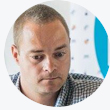 Budapest - LakitelekDEVELOPMENT IT SPECIALIST CATASTROPHICAL SYSTEMS ASSESSMENTSDEVELOPMENT IT SPECIALIST CATASTROPHICAL SYSTEMS ASSESSMENTS+36 30 399 31 30konyvesandras@outlook.comProfile6 years as an IT teacher,20 years as an administrator,20 years of programming experience. I develop marketing and IPARI decision making IT systems, write automation routines and PHP programs for data import and process visualization, supplemented with CSS, HTML and jquery skills.OrientationMonitoring & data integrationArtificial Intelligence (AI) WIFI-based payroll access control systemsImagefilm makingHonlap fejlesztés	Marketing supportNetwork analysisDatabase planningOrientationMonitoring & data integrationArtificial Intelligence (AI) WIFI-based payroll access control systemsImagefilm makingHonlap fejlesztés	Marketing supportNetwork analysisDatabase planningExperienceDevelopment of manufacturing support systems, operation, design and creation of systems for monitoring performance and critical operations via VPN mobile interface, industrial safety and security, data management, PLC, SQL, IP, PHP, powershell, Üvegkapu 4.0.Work experienceSzikrai Borászati Kft.	2021System developer. IPAR 4.0, Széchenyi 2020 Programming of SQL-based real-time graph drawing and VPN terminal window, process tracking, decision preparation software for KINCO PLC systems. Development of a functional environment to support production processes, development of an automated bonus system. OPAL IT Future Kft.	2019 -2020ONLINE INFORMATICS registry software developer. ZABIX, VMware, Teams, Office 365, Ticketing.Óbudai Egyetem	2017 -2019System administrator & activities related to the Data Protection Regulation (GDPR). IT support for the Chancellery and the Technical Directorate. Marketing, finance, legal, payroll and labour, technical directorate, and direct responsibilities to support /part of the chancellor and recruiters.Fővárosi Szabó Ervin Könyvtár	2010 -2016Support for the administrator, staff and external contacts of the Economic Directorate. Operated SALDO, ORGWARE, SEASEC, Taxawin, Adacta servers and software. Pécsi Regionális Képző Központ	2006 – 2010As an instructor of training courses for the upskilling of the competitive workforce and police officer I have taught ECDL, CISCO IT Essentials, Publishing Editor, OKJ Administrator courses. I have also taught digital police crime detection training, which you can read about in my cover letter. (Wireshark, Air-crack, Tcpdump Linux) As a computer science teacher, I have taken countless groups of OKJs through to the intermediate level administrator exam, and many adults have passed their exams after my ECDL and CISCO computer technician courses. Work experienceSzikrai Borászati Kft.	2021System developer. IPAR 4.0, Széchenyi 2020 Programming of SQL-based real-time graph drawing and VPN terminal window, process tracking, decision preparation software for KINCO PLC systems. Development of a functional environment to support production processes, development of an automated bonus system. OPAL IT Future Kft.	2019 -2020ONLINE INFORMATICS registry software developer. ZABIX, VMware, Teams, Office 365, Ticketing.Óbudai Egyetem	2017 -2019System administrator & activities related to the Data Protection Regulation (GDPR). IT support for the Chancellery and the Technical Directorate. Marketing, finance, legal, payroll and labour, technical directorate, and direct responsibilities to support /part of the chancellor and recruiters.Fővárosi Szabó Ervin Könyvtár	2010 -2016Support for the administrator, staff and external contacts of the Economic Directorate. Operated SALDO, ORGWARE, SEASEC, Taxawin, Adacta servers and software. Pécsi Regionális Képző Központ	2006 – 2010As an instructor of training courses for the upskilling of the competitive workforce and police officer I have taught ECDL, CISCO IT Essentials, Publishing Editor, OKJ Administrator courses. I have also taught digital police crime detection training, which you can read about in my cover letter. (Wireshark, Air-crack, Tcpdump Linux) As a computer science teacher, I have taken countless groups of OKJs through to the intermediate level administrator exam, and many adults have passed their exams after my ECDL and CISCO computer technician courses. Work experienceSzikrai Borászati Kft.	2021System developer. IPAR 4.0, Széchenyi 2020 Programming of SQL-based real-time graph drawing and VPN terminal window, process tracking, decision preparation software for KINCO PLC systems. Development of a functional environment to support production processes, development of an automated bonus system. OPAL IT Future Kft.	2019 -2020ONLINE INFORMATICS registry software developer. ZABIX, VMware, Teams, Office 365, Ticketing.Óbudai Egyetem	2017 -2019System administrator & activities related to the Data Protection Regulation (GDPR). IT support for the Chancellery and the Technical Directorate. Marketing, finance, legal, payroll and labour, technical directorate, and direct responsibilities to support /part of the chancellor and recruiters.Fővárosi Szabó Ervin Könyvtár	2010 -2016Support for the administrator, staff and external contacts of the Economic Directorate. Operated SALDO, ORGWARE, SEASEC, Taxawin, Adacta servers and software. Pécsi Regionális Képző Központ	2006 – 2010As an instructor of training courses for the upskilling of the competitive workforce and police officer I have taught ECDL, CISCO IT Essentials, Publishing Editor, OKJ Administrator courses. I have also taught digital police crime detection training, which you can read about in my cover letter. (Wireshark, Air-crack, Tcpdump Linux) As a computer science teacher, I have taken countless groups of OKJs through to the intermediate level administrator exam, and many adults have passed their exams after my ECDL and CISCO computer technician courses. QualificationBhaktivedanta Hittudományi Főiskola.
Theology teacher |folyamatbanÓbudai EgyetemGDPR  - data protection regulation job supplement course | 2019Óbudai Egyetem 
CISCO Fundamentals of Wireless LANS |2008Pécsi Regionális Képző Központ THE PRACTICE OF DIGITAL FORENSICS, OR THE FORENSIC IT EXPERT | HEFOP  5.3.1 | 2008 Pécsi Tudományegyetem Természettudományi Kar Computer science and engineering teacher | 2004Kecskeméti Képző Központ Software Operator (OKJ) | 2000Kecskeméti SZC Kandó KálmánElectrical engineer |1999Magyarországi Krisna-tudatú Hívők Közössége	2005 -2018Marketing support, offline and online media interface development, written, audio and short film content production. Development of online press media monitoring and digesting data centre (RSS-SQL). Managed and built community websites. Sent monthly newsletters with text, photo and video content. I also built Facebook pages and groups.T-Mák Kft. (Netmester Produkció)	2005Creating marketing support websites, front-end and back-end.Miller Telecom Kft. (Pannon GSM viszonteladó)	2002 - 2003General trainee IT administrator duties in the head office and the sales floor..WebTime Kft. (Jelenleg DXN Kft.)	1999 – 2000Development of marketing support websites, mainly in the front-end area, with CGI.MagamrólI'm an ordinary IT guy who can solve problems in a few minutes, because I believe that with persistent research you can find the solution to anything. My work, by its nature, is mostly autonomous, but my well-rounded personality makes me a good team builder and team player. In the event of a workflow stalemate, I am willing to make up to a dozen phone calls to ensure success if necessary.I adapt each task with a teacher's eye, which in many cases means working through the book on the problem and the related terminology, infographics (process diagram), video tutorial. In my spare time I write and publish professional notes, research, book reviews. So far, my professional and theological English has not let me down. Linguistically, I have an advanced level of understanding of most programming languages.Magyarországi Krisna-tudatú Hívők Közössége	2005 -2018Marketing support, offline and online media interface development, written, audio and short film content production. Development of online press media monitoring and digesting data centre (RSS-SQL). Managed and built community websites. Sent monthly newsletters with text, photo and video content. I also built Facebook pages and groups.T-Mák Kft. (Netmester Produkció)	2005Creating marketing support websites, front-end and back-end.Miller Telecom Kft. (Pannon GSM viszonteladó)	2002 - 2003General trainee IT administrator duties in the head office and the sales floor..WebTime Kft. (Jelenleg DXN Kft.)	1999 – 2000Development of marketing support websites, mainly in the front-end area, with CGI.MagamrólI'm an ordinary IT guy who can solve problems in a few minutes, because I believe that with persistent research you can find the solution to anything. My work, by its nature, is mostly autonomous, but my well-rounded personality makes me a good team builder and team player. In the event of a workflow stalemate, I am willing to make up to a dozen phone calls to ensure success if necessary.I adapt each task with a teacher's eye, which in many cases means working through the book on the problem and the related terminology, infographics (process diagram), video tutorial. In my spare time I write and publish professional notes, research, book reviews. So far, my professional and theological English has not let me down. Linguistically, I have an advanced level of understanding of most programming languages.Magyarországi Krisna-tudatú Hívők Közössége	2005 -2018Marketing support, offline and online media interface development, written, audio and short film content production. Development of online press media monitoring and digesting data centre (RSS-SQL). Managed and built community websites. Sent monthly newsletters with text, photo and video content. I also built Facebook pages and groups.T-Mák Kft. (Netmester Produkció)	2005Creating marketing support websites, front-end and back-end.Miller Telecom Kft. (Pannon GSM viszonteladó)	2002 - 2003General trainee IT administrator duties in the head office and the sales floor..WebTime Kft. (Jelenleg DXN Kft.)	1999 – 2000Development of marketing support websites, mainly in the front-end area, with CGI.MagamrólI'm an ordinary IT guy who can solve problems in a few minutes, because I believe that with persistent research you can find the solution to anything. My work, by its nature, is mostly autonomous, but my well-rounded personality makes me a good team builder and team player. In the event of a workflow stalemate, I am willing to make up to a dozen phone calls to ensure success if necessary.I adapt each task with a teacher's eye, which in many cases means working through the book on the problem and the related terminology, infographics (process diagram), video tutorial. In my spare time I write and publish professional notes, research, book reviews. So far, my professional and theological English has not let me down. Linguistically, I have an advanced level of understanding of most programming languages.Magyarországi Krisna-tudatú Hívők Közössége	2005 -2018Marketing support, offline and online media interface development, written, audio and short film content production. Development of online press media monitoring and digesting data centre (RSS-SQL). Managed and built community websites. Sent monthly newsletters with text, photo and video content. I also built Facebook pages and groups.T-Mák Kft. (Netmester Produkció)	2005Creating marketing support websites, front-end and back-end.Miller Telecom Kft. (Pannon GSM viszonteladó)	2002 - 2003General trainee IT administrator duties in the head office and the sales floor..WebTime Kft. (Jelenleg DXN Kft.)	1999 – 2000Development of marketing support websites, mainly in the front-end area, with CGI.MagamrólI'm an ordinary IT guy who can solve problems in a few minutes, because I believe that with persistent research you can find the solution to anything. My work, by its nature, is mostly autonomous, but my well-rounded personality makes me a good team builder and team player. In the event of a workflow stalemate, I am willing to make up to a dozen phone calls to ensure success if necessary.I adapt each task with a teacher's eye, which in many cases means working through the book on the problem and the related terminology, infographics (process diagram), video tutorial. In my spare time I write and publish professional notes, research, book reviews. So far, my professional and theological English has not let me down. Linguistically, I have an advanced level of understanding of most programming languages.Könyves AndrásBudapest - LakitelekProgrammierer und Entwickler+36 30 399 31 30konyvesandras@outlook.comDas Profil6 Jahre als IT-Lehrer,20 Jahre in der Verwaltung,20 Jahre Programmiererfahrung. Ich entwickle Marketing- und IPARI-Entscheidungssysteme, schreibe Automatisierungsroutinen und PHP-Programme für Datenimport und Prozessvisualisierung, ergänzt durch CSS-, HTML- und Jquery-Kenntnisse.OrientierungÜberwachung und DatenintegrationKünstliche Intelligenz WIFI-basierte Zugangssysteme zur GehaltsabrechnungImagefilm-ProduktionEntwicklung einer WebsiteBetrieb des NetzesEntwurf der DatenbankErfahrungEntwicklung von Produktionsunterstützungssystemen, Betrieb, Design und Erstellung von Systemen zur Überwachung der Leistung und kritischer Vorgänge auf der mobilen Schnittstelle VPN, industrielle Sicherheit und Sicherheit CATASTROL. PLC, SQL, IP, PHP, powershell, Üvegkapu  4.0.BerufserfahrungSzikrai Borászati Kft.	2021Systementwickler. IPAR 4.0, Széchenyi 2020 Programmierung einer SQL-basierten Echtzeit-Grafik und eines VPN-Terminalfensters, Prozessverfolgung, Entscheidungsvorbereitungssoftware für KINCO PLC-Systeme. Entwicklung einer funktionalen Umgebung zur Unterstützung der Produktionsprozesse, Entwicklung eines automatisierten Bonussystems. OPAL IT Future Kft.	2019 -2020ONLINE INFORMATICS, Entwickler von Registrierungs software. ZABIX, VMware, Teams, Office 365, Ticketing.Óbudai Egyetem	2017 -2019Systemadministrator und Tätigkeiten im Zusammenhang mit der Datenschutzverordnung (GDPR) IT-Unterstützung für das Kanzleramt und die Technische Direktion. Marketing, Finanzen, Recht, Lohnbuchhaltung und Arbeit, technisches Direktorat und direkte Zuständigkeiten zur Unterstützung des Kanzlers und der Personalverantwortlichen.Fővárosi Szabó Ervin Könyvtár	2010 -2016Unterstützung der Verwaltung, des Personals und der externen Kontakte der Direktion Wirtschaft. Betrieb der Server und Software von SALDO, ORGWARE, SEASEC, Taxawin und Adacta. Pécsi Regionális Képző Központ	2006 – 2010Als Ausbilderin von Schulungskursen für die Weiterbildung von Arbeitskräften und Polizeibeamten habe ich ECDL-, CISCO IT Essentials-, Publishing Editor- und OKJ-Administrator-Kurse unterrichtet. Als Informatiklehrer habe ich unzählige Gruppen von OKJs bis zur mittleren Stufe der Administratorprüfung geführt, und viele Erwachsene haben nach meinen ECDL- und CISCO-Computertechnikerkursen ihre Prüfungen bestanden. BerufserfahrungSzikrai Borászati Kft.	2021Systementwickler. IPAR 4.0, Széchenyi 2020 Programmierung einer SQL-basierten Echtzeit-Grafik und eines VPN-Terminalfensters, Prozessverfolgung, Entscheidungsvorbereitungssoftware für KINCO PLC-Systeme. Entwicklung einer funktionalen Umgebung zur Unterstützung der Produktionsprozesse, Entwicklung eines automatisierten Bonussystems. OPAL IT Future Kft.	2019 -2020ONLINE INFORMATICS, Entwickler von Registrierungs software. ZABIX, VMware, Teams, Office 365, Ticketing.Óbudai Egyetem	2017 -2019Systemadministrator und Tätigkeiten im Zusammenhang mit der Datenschutzverordnung (GDPR) IT-Unterstützung für das Kanzleramt und die Technische Direktion. Marketing, Finanzen, Recht, Lohnbuchhaltung und Arbeit, technisches Direktorat und direkte Zuständigkeiten zur Unterstützung des Kanzlers und der Personalverantwortlichen.Fővárosi Szabó Ervin Könyvtár	2010 -2016Unterstützung der Verwaltung, des Personals und der externen Kontakte der Direktion Wirtschaft. Betrieb der Server und Software von SALDO, ORGWARE, SEASEC, Taxawin und Adacta. Pécsi Regionális Képző Központ	2006 – 2010Als Ausbilderin von Schulungskursen für die Weiterbildung von Arbeitskräften und Polizeibeamten habe ich ECDL-, CISCO IT Essentials-, Publishing Editor- und OKJ-Administrator-Kurse unterrichtet. Als Informatiklehrer habe ich unzählige Gruppen von OKJs bis zur mittleren Stufe der Administratorprüfung geführt, und viele Erwachsene haben nach meinen ECDL- und CISCO-Computertechnikerkursen ihre Prüfungen bestanden. QualifikationBhaktivedanta Hittudományi Főiskola.
Teológus |folyamatbanÓbudai EgyetemGDPR  - adatvédelmi rendelet munkakör kiegészítő tanfolyam | 2019Óbudai Egyetem 
CISCO Fundamentals of Wireless LANS |2008Pécsi Regionális Képző Központ DIGITÁLIS BŰNFELDERÍTÉS GYAKORLATA, AVAGY AZ IGAZSÁGÜGYI INFORMATIKAI SZAKÉRTŐ | HEFOP  5.3.1 | 2008 Pécsi Tudományegyetem Természettudományi Kar Számítástechnika-technika tanár BA diploma | 2004Kecskeméti Képző Központ Szoftverüzemeltető (OKJ) | 2000Kecskeméti SZC Kandó KálmánElektroműszerész|1999Magyarországi Krisna-tudatú Hívők Közössége	2005 -2018Marketingunterstützung, Entwicklung von Offline- und Online-Medienschnittstellen, Produktion von Text-, Audio- und Kurzfilminhalten. Entwicklung eines Zentrums zur Beobachtung und Auswertung von Online-Pressemedien (RSS-SQL); Verwaltung und Aufbau von Gemeinschaftswebsites. Versand von monatlichen Newslettern mit Text-, Foto- und Videoinhalten. Ich habe auch Facebook-Seiten und -Gruppen erstellt.T-Mák Kft. (Netmester Produkció)	2005Erstellung von Websites zur Marketingunterstützung, Front-End und Back-End.Miller Telecom Kft. (Pannon GSM viszonteladó)	2002 - 2003Allgemeine Aufgaben eines Auszubildenden zum IT-Administrator in der Hauptverwaltung und im Verkaufsraum..WebTime Kft. (Jelenleg DXN Kft.)	1999 – 2000Entwicklung von Websites zur Unterstützung des Marketings, hauptsächlich im Front-End-Bereich, mit CGI-Kenntnissen.MagamrólIch bin ein gewöhnlicher IT-Typ, der Probleme in wenigen Minuten lösen kann, weil ich glaube, dass man mit beharrlicher Forschung die Lösung für alles finden kann. Meine Arbeit ist von Natur aus weitgehend selbständig, aber meine vielseitige Persönlichkeit macht mich zu einem guten Teambildner und Teamplayer. Wenn der Arbeitsablauf ins Stocken gerät, bin ich bereit, bis zu einem Dutzend Telefonate zu führen, um den Erfolg sicherzustellen.Für jede Aufgabe wende ich das Auge des Lehrers an, was in vielen Fällen bedeutet, dass ich das Buch über das Problem und die dazugehörige Terminologie durcharbeite, Infografiken (Prozessdiagramm), Video-Tutorials. In meiner Freizeit schreibe und veröffentliche ich professionelle Notizen, Forschungsarbeiten und Buchbesprechungen. Bislang hat mich mein berufliches und theologisches Englisch nicht im Stich gelassen. Sprachlich verfüge ich über ein fortgeschrittenes Verständnis der meisten Programmiersprachen.Magyarországi Krisna-tudatú Hívők Közössége	2005 -2018Marketingunterstützung, Entwicklung von Offline- und Online-Medienschnittstellen, Produktion von Text-, Audio- und Kurzfilminhalten. Entwicklung eines Zentrums zur Beobachtung und Auswertung von Online-Pressemedien (RSS-SQL); Verwaltung und Aufbau von Gemeinschaftswebsites. Versand von monatlichen Newslettern mit Text-, Foto- und Videoinhalten. Ich habe auch Facebook-Seiten und -Gruppen erstellt.T-Mák Kft. (Netmester Produkció)	2005Erstellung von Websites zur Marketingunterstützung, Front-End und Back-End.Miller Telecom Kft. (Pannon GSM viszonteladó)	2002 - 2003Allgemeine Aufgaben eines Auszubildenden zum IT-Administrator in der Hauptverwaltung und im Verkaufsraum..WebTime Kft. (Jelenleg DXN Kft.)	1999 – 2000Entwicklung von Websites zur Unterstützung des Marketings, hauptsächlich im Front-End-Bereich, mit CGI-Kenntnissen.MagamrólIch bin ein gewöhnlicher IT-Typ, der Probleme in wenigen Minuten lösen kann, weil ich glaube, dass man mit beharrlicher Forschung die Lösung für alles finden kann. Meine Arbeit ist von Natur aus weitgehend selbständig, aber meine vielseitige Persönlichkeit macht mich zu einem guten Teambildner und Teamplayer. Wenn der Arbeitsablauf ins Stocken gerät, bin ich bereit, bis zu einem Dutzend Telefonate zu führen, um den Erfolg sicherzustellen.Für jede Aufgabe wende ich das Auge des Lehrers an, was in vielen Fällen bedeutet, dass ich das Buch über das Problem und die dazugehörige Terminologie durcharbeite, Infografiken (Prozessdiagramm), Video-Tutorials. In meiner Freizeit schreibe und veröffentliche ich professionelle Notizen, Forschungsarbeiten und Buchbesprechungen. Bislang hat mich mein berufliches und theologisches Englisch nicht im Stich gelassen. Sprachlich verfüge ich über ein fortgeschrittenes Verständnis der meisten Programmiersprachen.Magyarországi Krisna-tudatú Hívők Közössége	2005 -2018Marketingunterstützung, Entwicklung von Offline- und Online-Medienschnittstellen, Produktion von Text-, Audio- und Kurzfilminhalten. Entwicklung eines Zentrums zur Beobachtung und Auswertung von Online-Pressemedien (RSS-SQL); Verwaltung und Aufbau von Gemeinschaftswebsites. Versand von monatlichen Newslettern mit Text-, Foto- und Videoinhalten. Ich habe auch Facebook-Seiten und -Gruppen erstellt.T-Mák Kft. (Netmester Produkció)	2005Erstellung von Websites zur Marketingunterstützung, Front-End und Back-End.Miller Telecom Kft. (Pannon GSM viszonteladó)	2002 - 2003Allgemeine Aufgaben eines Auszubildenden zum IT-Administrator in der Hauptverwaltung und im Verkaufsraum..WebTime Kft. (Jelenleg DXN Kft.)	1999 – 2000Entwicklung von Websites zur Unterstützung des Marketings, hauptsächlich im Front-End-Bereich, mit CGI-Kenntnissen.MagamrólIch bin ein gewöhnlicher IT-Typ, der Probleme in wenigen Minuten lösen kann, weil ich glaube, dass man mit beharrlicher Forschung die Lösung für alles finden kann. Meine Arbeit ist von Natur aus weitgehend selbständig, aber meine vielseitige Persönlichkeit macht mich zu einem guten Teambildner und Teamplayer. Wenn der Arbeitsablauf ins Stocken gerät, bin ich bereit, bis zu einem Dutzend Telefonate zu führen, um den Erfolg sicherzustellen.Für jede Aufgabe wende ich das Auge des Lehrers an, was in vielen Fällen bedeutet, dass ich das Buch über das Problem und die dazugehörige Terminologie durcharbeite, Infografiken (Prozessdiagramm), Video-Tutorials. In meiner Freizeit schreibe und veröffentliche ich professionelle Notizen, Forschungsarbeiten und Buchbesprechungen. Bislang hat mich mein berufliches und theologisches Englisch nicht im Stich gelassen. Sprachlich verfüge ich über ein fortgeschrittenes Verständnis der meisten Programmiersprachen.